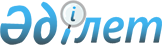 О внесении изменений в решение XXXIX сессии Шахтинского городского маслихата от 9 декабря 2011 года N 760/39 "О городском бюджете на 2012-2014 годы"
					
			С истёкшим сроком
			
			
		
					Решение ХII сессии V созыва Шахтинского городского маслихата Карагандинской области от 9 ноября 2012 года N 876/12. Зарегистрировано Департаментом юстиции Карагандинской области 14 ноября 2012 года N 1967. Прекращено действие в связи с истечением срока
      В соответствии с Бюджетным кодексом Республики Казахстан от 4 декабря 2008 года, Законом Республики Казахстан от 23 января 2001 года "О местном государственном управлении и самоуправлении в Республике Казахстан", городской маслихат РЕШИЛ:
      1. Внести в решение XXXIX сессии Шахтинского городского маслихата от 9 декабря 2011 года N 760/39 "О городском бюджете на 2012-2014 годы" (зарегистрировано в Реестре государственной регистрации нормативных правовых актов за N 8-8-102, опубликовано 2 марта 2012 года в газете "Шахтинский вестник" N 9), внесены изменения решением III сессии Шахтинского городского маслихата от 6 апреля 2012 года N 788/3 "О внесении изменений в решение XXXIX сессии Шахтинского городского маслихата от 9 декабря 2011 года N 760/39 "О городском бюджете на 2012-2014 годы" (зарегистрировано в Реестре государственной регистрации нормативных правовых актов за N 8-8-108, опубликовано 20 апреля 2012 года в газете "Шахтинский вестник" N 16), внесены изменения решением IV сессии Шахтинского городского маслихата от 23 апреля 2012 года N 817/4 "О внесении изменения в решение XXXIX сессии Шахтинского городского маслихата от 9 декабря 2011 года N 760/39 "О городском бюджете на 2012-2014 годы" (зарегистрировано в Реестре государственной регистрации нормативных правовых актов за N 8-8-109, опубликовано 11 мая 2012 года в газете "Шахтинский вестник" N 19), внесены изменения решением V сессии Шахтинского городского маслихата от 8 июня 2012 года N 822/5 "О внесении изменений в решение XXXIX сессии Шахтинского городского маслихата от 9 декабря 2011 года N 760/39 "О городском бюджете на 2012-2014 годы" (зарегистрировано в Реестре государственной регистрации нормативных правовых актов за N 8-8-114, опубликовано 6 июля 2012 года в газете "Шахтинский вестник" N 27), внесены изменения решением VIII сессии Шахтинского городского маслихата от 14 августа 2012 года N 851/8 "О внесении изменений в решение XXXIX сессии Шахтинского городского маслихата от 9 декабря 2011 года N 760/39 "О городском бюджете на 2012-2014 годы" (зарегистрировано в Реестре государственной регистрации нормативных правовых актов за N 8-8-116, опубликовано 14 сентября 2012 года в газете "Шахтинский вестник" N 37), внесены изменения решением ХI сессии Шахтинского городского маслихата от 12 октября 2012 года N 871/11 "О внесении изменения в решение XXXIX сессии Шахтинского городского маслихата от 9 декабря 2011 года N 760/39 "О городском бюджете на 2012-2014 годы" (зарегистрировано в Реестре государственной регистрации нормативных правовых актов за N 1957, опубликовано 9 ноября 2012 года в газете "Шахтинский вестник" N 45) следующие изменения:
      1) в пункте 1:
      в подпункте 1):
      цифры "5 532 105" заменить цифрами "5 651 244";
      цифры "791 399" заменить цифрами "791 382";
      цифры "19 694" заменить цифрами "21 951";
      цифры "23 765" заменить цифрами "21 525";
      цифры "4 697 247" заменить цифрами "4 816 386";
      в подпункте 2):
      цифры "5 585 700" заменить цифрами "5 704 839";
      в подпункте 3):
      цифры "16 891" заменить цифрой "0";
      цифры "16 891" заменить цифрой "0";
      в подпункте 5):
      цифры "минус 71 782" заменить цифрами "минус 54 891";
      в подпункте 6):
      цифры "71 782" заменить цифрами "54 891";
      цифры "16 891" заменить цифрой "0";
      2) в пункте 9:
      цифры "14 000" заменить цифрами "10 908";
      3) приложения 1, 4, 5, 6, 7, 8 к указанному решению изложить в новой редакции согласно приложениям 1, 2, 3, 4, 5, 6 к настоящему решению.
      2. Настоящее решение вводится в действие с 1 января 2012 года.
      09.11.2012 г. Городской бюджет на 2012 год Целевые трансферты из областного бюджета на 2012 год Целевые трансферты администраторам бюджетных программ города
на 2012 год Расходы по бюджетным программам,
реализуемые в поселке Шахан на 2012 год Расходы по бюджетным программам,
реализуемые в поселке Долинка на 2012 год Расходы по бюджетным программам,
реализуемые в поселке Новодолинский на 2012 год
					© 2012. РГП на ПХВ «Институт законодательства и правовой информации Республики Казахстан» Министерства юстиции Республики Казахстан
				
Председатель сессии,
секретарь городского маслихата
А. Сатова
СОГЛАСОВАНО
Начальник
государственного учреждения
"Отдел экономики и бюджетного
планирования города Шахтинск"
О. ФайзулинаПриложение 1
к решению XII сессии
городского маслихата
от 9 ноября 2012 года N 876/12
Приложение 1
к решению XXXIX сессии
городского маслихата
от 9 декабря 2011 года N 760/39
Категория
Категория
Категория
Категория
Сумма (тысяч тенге)
Класс
Класс
Класс
Сумма (тысяч тенге)
Подкласс
Подкласс
Сумма (тысяч тенге)
Наименование
Сумма (тысяч тенге)
1
2
3
4
5
I ДОХОДЫ
5651244
1
Налоговые поступления
791382
01
Подоходный налог
183608
2
Индивидуальный подоходный налог
183608
03
Социальный налог
121960
1
Социальный налог
121960
04
Налоги на собственность
423629
1
Налоги на имущество
3627
3
Земельный налог
342401
4
Налог на транспортные средства
77597
5
Единый земельный налог
4
05
Внутренние налоги на товары, работы и услуги
48380
2
Акцизы
3143
3
Поступления за использование природных и других ресурсов
31338
4
Сборы за ведение предпринимательской и профессиональной деятельности
13091
5
Налог на игорный бизнес
808
08
Обязательные платежи, взимаемые за совершение юридически значимых действий и (или) выдачу документов уполномоченными на то государственными органами или должностными лицами
13805
1
Государственная пошлина
13805
2
Неналоговые поступления
21951
01
Доходы от государственной собственности
12434
1
Поступления части чистого дохода государственных предприятий
2442
5
Доходы от аренды имущества, находящегося в государственной собственности
9992
02
Поступления от реализации товаров (работ, услуг) государственными учреждениями, финансируемыми из государственного бюджета
18
1
Поступления от реализации товаров (работ, услуг) государственными учреждениями, финансируемыми из государственного бюджета
18
06
Прочие неналоговые поступления
9499
1
Прочие неналоговые поступления
9499
3
Поступления от продажи основного капитала
21525
03
Продажа земли и нематериальных активов
21525
1
Продажа земли
19565
2
Продажа нематериальных активов
1960
4
Поступления трансфертов
4816386
02
Трансферты из вышестоящих органов государственного управления
4816386
2
Трансферты из областного бюджета
4816386
Функциональная группа
Функциональная группа
Функциональная группа
Функциональная группа
Функциональная группа
Функциональная группа
Сумма (тысяч тенге)
Функциональная подгруппа
Функциональная подгруппа
Функциональная подгруппа
Функциональная подгруппа
Функциональная подгруппа
Сумма (тысяч тенге)
Администратор бюджетных программ
Администратор бюджетных программ
Администратор бюджетных программ
Администратор бюджетных программ
Сумма (тысяч тенге)
Программа
Программа
Программа
Сумма (тысяч тенге)
Подпрограмма
Подпрограмма
Сумма (тысяч тенге)
Наименование
Сумма (тысяч тенге)
II.ЗАТРАТЫ
5704839
01
Государственные услуги общего характера
202245
1
Представительные, исполнительные и другие органы, выполняющие общие функции государственного правления
162239
112
Аппарат маслихата района (города областного значения)
16545
001
Услуги по обеспечению деятельности маслихата района (города областного значения)
16208
003
Капитальные расходы государственного органа
337
122
Аппарат акима района (города областного значения)
92035
001
Услуги по обеспечению деятельности акима района (города областного значения)
75992
002
Создание информационных систем
250
003
Капитальные расходы государственного органа
14672
009
Капитальные расходы подведомственных государственных учреждений и организаций
1121
123
Аппарат акима района в городе, города районного значения, поселка, аула (села), аульного (сельского) округа
53659
001
Услуги по обеспечению деятельности акима района в городе, города районного значения, поселка, аула (села), аульного (сельского) округа
53031
022
Капитальные расходы государственного органа
628
2
Финансовая деятельность
20537
452
Отдел финансов района (города областного значения)
20537
001
Услуги по реализации государственной политики в области исполнения бюджета района (города областного значения) и управления коммунальной собственностью района (города областного значения)
16980
003
Проведение оценки имущества в целях налогообложения
1639
011
Учет, хранение, оценка и реализация имущества, поступившего в коммунальную собственность
692
018
Капитальные расходы государственного органа
1226
5
Планирование и статистическая деятельность
19469
453
Отдел экономики и бюджетного планирования района (города областного значения)
19469
001
Услуги по реализации государственной политики в области формирования и развития экономической политики, системы государственного планирования и управления района (города областного значения)
16934
004
Капитальные расходы государственного органа
2119
110
Экономическая экспертиза бюджетных инвестиций, планируемых к реализации посредством участия государства в уставном капитале юридических лиц
416
02
Оборона
5118
1
Военные нужды
4890
122
Аппарат акима района (города областного значения)
4890
005
Мероприятия в рамках исполнения всеобщей воинской обязанности
4890
2
Организация работы по чрезвычайным ситуациям
228
122
Аппарат акима района (города областного значения)
228
007
Мероприятия по профилактике и тушению степных пожаров районного (городского) масштаба, а также пожаров в населенных пунктах, в которых не созданы органы государственной противопожарной службы
228
03
Общественный порядок, безопасность, правовая, судебная, уголовно-исполнительная деятельность
13569
1
Правоохранительная деятельность
13569
458
Отдел жилищно-коммунального хозяйства, пассажирского транспорта и автомобильных дорог района (города областного значения)
13569
021
Обеспечение безопасности дорожного движения в населенных пунктах
13569
04
Образование
1673073
1
Дошкольное воспитание и обучение
359386
471
Отдел образования, физической культуры и спорта района (города областного значения)
359386
003
Обеспечение дошкольного воспитания и обучения
307211
025
Увеличение размера доплаты за квалификационную категорию воспитателям детских садов, мини-центров, школ-интернатов: общего типа, специальных (коррекционных), специализированных для одаренных детей, организаций образования для детей-сирот и детей, оставшихся без попечения родителей, центров адаптации несовершеннолетних за счет трансфертов из республиканского бюджета
2447
040
Реализация государственного образовательного заказа в дошкольных организациях образования
49728
2
Начальное, основное среднее и общее среднее образование
1229373
471
Отдел образования, физической культуры и спорта района (города областного значения)
1229373
004
Общеобразовательное обучение
1095696
005
Дополнительное образование для детей и юношества
112387
063
Повышение оплаты труда учителям, прошедшим повышение квалификации по учебным программам АОО "Назарбаев Интеллектуальные школы" за счет трансфертов из республиканского бюджета
1104
064
Увеличение размера доплаты за квалификационную категорию учителям организаций начального, основного среднего, общего среднего образования: школы, школы-интернаты: (общего типа, специальных (коррекционных), специализированных для одаренных детей; организаций для детей-сирот и детей, оставшихся без попечения родителей) за счет трансфертов из республиканского бюджета
20186
4
Техническое и профессиональное, послесреднее образование
21085
471
Отдел образования, физической культуры и спорта района (города областного значения)
21085
007
Организация профессионального обучения
21085
9
Прочие услуги в области образования
63229
471
Отдел образования, физической культуры и спорта района (города областного значения)
63229
009
Приобретение и доставка учебников, учебно-методических комплексов для государственных учреждений образования района (города областного значения)
22178
010
Проведение школьных олимпиад, внешкольных мероприятий и конкурсов районного (городского) масштаба
448
020
Ежемесячные выплаты денежных средств опекунам (попечителям) на содержание ребенка-сироты (детей-сирот), и ребенка (детей), оставшегося без попечения родителей за счет трансфертов из республиканского бюджета
39603
068
Обеспечение повышения компьютерной грамотности населения
1000
05
Здравоохранение
1512
2
Охрана здоровья населения
1512
471
Отдел образования, физической культуры и спорта района (города областного значения)
1512
024
Реализация мероприятий в рамках Государственной программы "Саламатты Қазақстан" на 2011-2015 годы за счет трансфертов из республиканского бюджета
1512
06
Социальная помощь и социальное обеспечение
204909
2
Социальная помощь
162076
451
Отдел занятости и социальных программ района (города областного значения)
159298
002
Программа занятости
25412
005
Государственная адресная социальная помощь
3414
006
Оказание жилищной помощи
2227
007
Социальная помощь отдельным категориям нуждающихся граждан по решениям местных представительных органов
34877
010
Материальное обеспечение детей-инвалидов, воспитывающихся и обучающихся на дому
837
014
Оказание социальной помощи нуждающимся гражданам на дому
47588
016
Государственные пособия на детей до 18 лет
2054
017
Обеспечение нуждающихся инвалидов обязательными гигиеническими средствами и предоставление услуг специалистами жестового языка, индивидуальными помощниками в соответствии с индивидуальной программой реабилитации инвалида
30364
023
Обеспечение деятельности центров занятости населения
12525
471
Отдел образования, физической культуры и спорта района (города областного значения)
2778
012
Социальная поддержка обучающихся и воспитанников организаций образования очной формы обучения в виде льготного проезда на общественном транспорте (кроме такси) по решению местных представительных органов
2778
9
Прочие услуги в области социальной помощи и социального обеспечения
42833
451
Отдел занятости и социальных программ района (города областного значения)
42833
001
Услуги по реализации государственной политики на местном уровне в области обеспечения занятости и реализации социальных программ для населения
40811
011
Оплата услуг по зачислению, выплате и доставке пособий и других социальных выплат
807
021
Капитальные расходы государственного органа
1215
07
Жилищно-коммунальное хозяйство
2771356
1
Жилищное хозяйство
482730
458
Отдел жилищно-коммунального хозяйства, пассажирского транспорта и автомобильных дорог района (города областного значения)
7100
003
Организация сохранения государственного жилищного фонда
7100
472
Отдел строительства, архитектуры и градостроительства района (города областного значения)
474846
003
Проектирование, строительство и (или) приобретение жилья государственного коммунального жилищного фонда
332263
004
Проектирование, развитие, обустройство и (или) приобретение инженерно-коммуникационной инфраструктуры
84444
072
Строительство и (или) приобретение служебного жилища и развитие (или) приобретение инженерно-коммуникационной инфраструктуры в рамках Программы занятости 2020
51139
074
Развитие и обустройство недостающей инженерно-коммуникационной инфраструктуры в рамках второго направления Программы занятости 2020
7000
479
Отдел жилищной инспекции района (города областного значения)
784
001
Услуги по реализации государственной политики на местном уровне в области жилищного фонда
454
002
Создание информационных систем
130
005
Капитальные расходы государственного органа
200
2
Коммунальное хозяйство
2059839
458
Отдел жилищно-коммунального хозяйства, пассажирского транспорта и автомобильных дорог района (города областного значения)
1408326
011
Обеспечение бесперебойного теплоснабжения малых городов
1403526
012
Функционирование системы водоснабжения и водоотведения
4800
472
Отдел строительства, архитектуры и градостроительства района (города областного значения)
651513
005
Развитие коммунального хозяйства
9595
006
Развитие системы водоснабжения и водоотведения
641918
3
Благоустройство населенных пунктов
228787
123
Аппарат акима района в городе, города районного значения, поселка, аула (села), аульного (сельского) округа
45115
008
Освещение улиц населенных пунктов
24733
009
Обеспечение санитарии населенных пунктов
300
011
Благоустройство и озеленение населенных пунктов
20082
458
Отдел жилищно-коммунального хозяйства, пассажирского транспорта и автомобильных дорог района (города областного значения)
183672
015
Освещение улиц в населенных пунктах
35282
016
Обеспечение санитарии населенных пунктов
15999
017
Содержание мест захоронений и захоронение безродных
95
018
Благоустройство и озеленение населенных пунктов
132296
08
Культура, спорт, туризм и информационное пространство
210568
1
Деятельность в области культуры
93476
455
Отдел культуры и развития языков района (города областного значения)
93476
003
Поддержка культурно-досуговой работы
93476
2
Спорт
3246
471
Отдел образования, физической культуры и спорта района (города областного значения)
3246
014
Проведение спортивных соревнований на районном (города областного значения) уровне
2270
015
Подготовка и участие членов сборных команд района (города областного значения) по различным видам спорта на областных спортивных соревнованиях
976
3
Информационное пространство
76308
455
Отдел культуры и развития языков района (города областного значения)
63512
006
Функционирование районных (городских) библиотек
56669
007
Развитие государственного языка и других языков народа Казахстана
6843
456
Отдел внутренней политики района (города областного значения)
12796
002
Услуги по проведению государственной информационной политики через газеты и журналы
10407
005
Услуги по проведению государственной информационной политики через телерадиовещание
2389
9
Прочие услуги по организации культуры, спорта, туризма и информационного пространства
37538
455
Отдел культуры и развития языков района (города областного значения)
15154
001
Услуги по реализации государственной политики на местном уровне в области развития языков и культуры
7791
010
Капитальные расходы государственного органа
141
032
Капитальные расходы подведомственных государственных учреждений и организаций
7222
456
Отдел внутренней политики района (города областного значения)
22384
001
Услуги по реализации государственной политики на местном уровне в области информации, укрепления государственности и формирования социального оптимизма граждан
14012
003
Реализация мероприятий в сфере молодежной политики
7503
006
Капитальные расходы государственного органа
280
032
Капитальные расходы подведомственных государственных учреждений и организаций
589
10
Сельское, водное, лесное, рыбное хозяйство, особо охраняемые природные территории, охрана окружающей среды и животного мира, земельные отношения
27369
1
Сельское хозяйство
12669
474
Отдел сельского хозяйства и ветеринарии района (города областного значения)
12669
001
Услуги по реализации государственной политики на местном уровне в сфере сельского хозяйства и ветеринарии
10764
003
Капитальные расходы государственного органа
46
007
Организация отлова и уничтожения бродячих собак и кошек
1422
012
Проведение мероприятий по идентификации сельскохозяйственных животных
437
6
Земельные отношения
13252
463
Отдел земельных отношений района (города областного значения)
13252
001
Услуги по реализации государственной политики в области регулирования земельных отношений на территории района(города областного значения)
11005
004
Организация работ по зонированию земель
2000
007
Капитальные расходы государственного органа
247
9
Прочие услуги в области сельского, водного, лесного, рыбного хозяйства, охраны окружающей среды и земельных отношений
1448
474
Отдел сельского хозяйства и ветеринарии района (города областного значения)
1448
013
Проведение противоэпизоотических мероприятий
1448
11
Промышленность, архитектурная, градостроительная и строительная деятельность
10298
2
Архитектурная, градостроительная и строительная деятельность
10298
472
Отдел строительства, архитектуры и градостроительства района (города областного значения)
10298
001
Услуги по реализации государственной политики в области строительства, архитектуры и градостроительства на местном уровне
10162
015
Капитальные расходы государственного органа
136
12
Транспорт и коммуникации
201746
1
Автомобильный транспорт
155933
123
Аппарат акима района в городе, города районного значения, поселка, аула (села), аульного (сельского) округа
51071
013
Обеспечение функционирования автомобильных дорог в городах районного значения, поселках, аулах (селах), аульных (сельских) округах
51071
458
Отдел жилищно-коммунального хозяйства, пассажирского транспорта и автомобильных дорог района (города областного значения)
104862
023
Обеспечение функционирования автомобильных дорог
104862
9
Прочие услуги в сфере транспорта и коммуникаций
45813
458
Отдел жилищно-коммунального хозяйства, пассажирского транспорта и автомобильных дорог района (города областного значения)
45813
037
Субсидирование пассажирских перевозок по социально значимым городским (сельским), пригородным и внутрирайонным сообщениям
45813
13
Прочие
371288
3
Поддержка предпринимательской деятельности и защита конкуренции
11402
469
Отдел предпринимательства района (города областного значения)
11402
001
Услуги по реализации государственной политики на местном уровне в области развития предпринимательства и промышленности
10218
003
Поддержка предпринимательской деятельности
932
004
Капитальные расходы государственного органа
252
9
Прочие
359886
452
Отдел финансов района (города областного значения)
10908
012
Резерв местного исполнительного органа района (города областного значения)
10908
453
Отдел экономики и бюджетного планирования района (города областного значения)
5980
003
Разработка технико-экономического обоснования местных бюджетных инвестиционных проектов и концессионных проектов и проведение его экспертизы
5980
458
Отдел жилищно-коммунального хозяйства, пассажирского транспорта и автомобильных дорог района (города областного значения)
253510
001
Услуги по реализации государственной политики на местном уровне в области жилищно-коммунального хозяйства, пассажирского транспорта и автомобильных дорог
32309
044
Проведение мероприятий по решению вопросов обустройства моногородов
221201
471
Отдел образования, физической культуры и спорта района (города областного значения)
89488
001
Услуги по обеспечению деятельности отдела образования, физической культуры и спорта
13003
018
Капитальные расходы государственного органа
2599
067
Капитальные расходы подведомственных государственных учреждений и организаций
73886
14
Обслуживание долга
5
1
Обслуживание долга
5
452
Отдел финансов района (города областного значения)
5
013
Обслуживание долга местных исполнительных органов по выплате вознаграждений и иных платежей по займам из областного бюджета
5
15
Трансферты
11783
1
Трансферты
11783
452
Отдел финансов района (города областного значения)
11783
006
Возврат неиспользованных (недоиспользованных) целевых трансфертов
11783
III. Чистое бюджетное кредитование
0
Бюджетные кредиты
0
Погашение бюджетных кредитов
0
IV. Сальдо по операциям с финансовыми активами
1296
Приобретение финансовых активов
1296
13
Прочие
1296
9
Прочие
1296
474
Отдел сельского хозяйства и ветеринарии района (города областного значения)
1296
065
Формирование или увеличение уставного капитала юридических лиц
1296
Категория
Категория
Категория
Категория
Сумма (тысяч тенге)
Класс
Класс
Класс
Сумма (тысяч тенге)
Подкласс
Подкласс
Сумма (тысяч тенге)
Наименование
Сумма (тысяч тенге)
1
2
3
4
5
V. ДЕФИЦИТ (профицит) бюджета
-54891
VI. Финансирование дефицита (использование профицита) бюджета
54891
Поступления займов
0
Погашение займов
0
8
Используемые остатки бюджетных средств
54891
01
Остатки бюджетных средств
54891
1
Свободные остатки бюджетных средств
54891Приложение 2
к решению XII сессии
городского маслихата
от 9 ноября 2012 года N 876/12
Приложение 4
к решению XXXIX сессии
городского маслихата
от 9 декабря 2011 года N 760/39
Наименование
Сумма (тысяч тенге)
1
2
Всего
2920748
в том числе:
Целевые текущие трансферты
1804184
Целевые трансферты на развитие
1116564
в том числе:
Целевые текущие трансферты:
1804184
в том числе:
Управление образования области
118677
На увеличение размера доплаты за квалификационную категорию учителям школ и воспитателям дошкольных организаций образования
22633
На оснащение учебным оборудованием кабинетов физики, химии и биологии в государственных учреждениях основного среднего и общего среднего образования
4097
На ежемесячные выплаты денежных средств опекунам (попечителям) на содержание ребенка - сироты (детей-сирот), и ребенка (детей), оставшегося без попечения родителей
39603
На реализацию государственного образовательного заказа в дошкольных организациях образования
49728
На повышение оплаты труда учителям, прошедшим повышение квалификации по учебным программам АОО "Назарбаев Интеллектуальные школы"
1104
На реализацию мероприятий в рамках Государственной программы "Саламатты Қазақстан" на 2011-2015 годы за счет трансфертов из республиканского бюджета
1512
Управление координации занятости и социальных программ области
32687
На введение стандартов специальных социальных услуг
10745
На реализацию мероприятий Программы занятости 2020
21942
Управление энергетики и коммунального хозяйства области
1605559
На развитие жилищно-коммунального хозяйства
1384358
На проведение мероприятий по решению вопросов обустройства моногородов
221201
Управление пассажирского транспорта и автомобильных дорог области
45813
На субсидирование пассажирских перевозок по социально значимым городским (сельским), пригородным и внутрирайонным сообщениям
45813
Управление сельского хозяйства области
1448
На проведение противоэпизотических мероприятий
1448
Целевые трансферты на развитие:
1116564
в том числе:
Управление строительства области
1116564
На проектирование,строительство и (или)приобретение жилья государственного коммунального жилищного фонда
332263
На проектирование, развитие, обустройство и (или) приобретение инженерно-коммуникационной инфраструктуры
84444
На строительство и (или) приобретение служебного жилища и развитие (или) приобретение инженерно-коммуникационной инфраструктуры в рамках Программы занятости 2020
51139
На развитие и обустройство недостающей инженерно-коммуникационной инфраструктуры в рамках второго направления Программы занятости 2020
7000
На развитие системы водоснабжения
641718Приложение 3
к решению XII сессии
городского маслихата
от 9 ноября 2012 года N 876/12
Приложение 5
к решению XXXIX сессии
городского маслихата
от 9 декабря 2011 года N 760/39
Наименование
Сумма (тысяч тенге)
1
2
Всего
2920748
в том числе:
Целевые текущие трансферты
1804184
Целевые трансферты на развитие
1116564
в том числе:
Целевые текущие трансферты:
1804184
в том числе:
Отдел образования, физической культуры и спорта района (города областного значения)
118677
На увеличение размера доплаты за квалификационную категорию учителям школ и воспитателям дошкольных организаций образования
22633
На оснащение учебным оборудованием кабинетов физики, химии и биологии в государственных учреждениях основного среднего и общего среднего образования
4097
На ежемесячные выплаты денежных средств опекунам (попечителям) на содержание ребенка сироты (детей-сирот), и ребенка (детей), оставшегося без попечения родителей
39603
На реализацию государственного образовательного заказа в дошкольных организациях образования
49728
На повышение оплаты труда учителям, прошедшим повышение квалификации по учебным программам АОО "Назарбаев Интеллектуальные школы"
1104
На реализацию мероприятий в рамках Государственной программы "Саламатты Қазақстан" на 2011-2015 годы за счет трансфертов из республиканского бюджета
1512
Отдел занятости и социальных программ района (города областного значения)
32687
На введение стандартов специальных социальных услуг
10745
На реализацию мероприятий Программы занятости 2020
21942
Отдел жилищно-коммунального хозяйства, пассажирского транспорта и автомобильных дорог района (города областного значения)
1651372
На жилищно-коммунальное хозяйство
1384358
На проведение мероприятий по решению вопросов обустройства моногородов
221201
На субсидирование пассажирских перевозок по социально значимым городским (сельским), пригородным и внутрирайонным сообщениям
45813
Отдел сельского хозяйства и ветеринарии района (города областного значения)
1448
На проведение противоэпизотических мероприятий
1448
Целевые трансферты на развитие:
1116564
в том числе:
Отдел строительства, архитектуры и градостроительства района (города областного значения)
1116564
На проектирование, строительство и (или)приобретение жилья государственного коммунального жилищного фонда
332263
На проектирование, развитие, обустройство и (или) приобретение инженерно-коммуникационной инфраструктуры
84444
На строительство и (или) приобретение служебного жилища и развитие (или) приобретение инженерно-коммуникационной инфраструктуры в рамках Программы занятости 2020
51139
На развитие и обустройство недостающей инженерно-коммуникационной инфраструктуры в рамках второго направления Программы занятости 2020
7000
На развитие системы водоснабжения
641718Приложение 4
к решению XII сессии
городского маслихата
от 9 ноября 2012 года N 876/12
Приложение 6
к решению XXXIX сессии
городского маслихата
от 9 декабря 2011 года N 760/39
Функциональная группа
Функциональная группа
Функциональная группа
Функциональная группа
Функциональная группа
Сумма (тысяч тенге)
Функциональная подгруппа
Функциональная подгруппа
Функциональная подгруппа
Функциональная подгруппа
Сумма (тысяч тенге)
Администратор бюджетных программ
Администратор бюджетных программ
Администратор бюджетных программ
Сумма (тысяч тенге)
Программа
Программа
Сумма (тысяч тенге)
Наименование
Сумма (тысяч тенге)
ЗАТРАТЫ
51995
01
Государственные услуги общего характера
18736
1
Представительные, исполнительные и другие органы, выполняющие общие функции государственного правления
18736
123
Аппарат акима района в городе, города районного значения, поселка, аула (села), аульного (сельского) округа
18736
001
Услуги по обеспечению деятельности акима района в городе, города районного значения, поселка, аула(села), аульного (сельского) округа
18476
022
Капитальные расходы государственного органа
260
07
Жилищно-коммунальное хозяйство
14857
3
Благоустройство населенных пунктов
14857
123
Аппарат акима района в городе, города районного значения, поселка, аула (села), аульного (сельского) округа
14857
008
Освещение улиц населенных пунктов
9724
011
Благоустройство и озеленение населенных пунктов
5133
12
Транспорт и коммуникации
18402
1
Автомобильный транспорт
18402
123
Аппарат акима района в городе, города районного значения, поселка, аула (села), аульного (сельского) округа
18402
013
Обеспечение функционирования автомобильных дорог в городах районного значения, поселках, аулах (селах), аульных (сельских) округах
18402Приложение 5
к решению XII сессии
городского маслихата
от 9 ноября 2012 года N 876/12
Приложение 7
к решению XXXIX сессии
городского маслихата
от 9 декабря 2011 года N 760/39
Функциональная группа
Функциональная группа
Функциональная группа
Функциональная группа
Функциональная группа
Сумма (тысяч тенге)
Функциональная подгруппа
Функциональная подгруппа
Функциональная подгруппа
Функциональная подгруппа
Сумма (тысяч тенге)
Администратор бюджетных программ
Администратор бюджетных программ
Администратор бюджетных программ
Сумма (тысяч тенге)
Программа
Программа
Сумма (тысяч тенге)
Наименование
Сумма (тысяч тенге)
ЗАТРАТЫ
43080
01
Государственные услуги общего характера
18250
1
Представительные, исполнительные и другие органы, выполняющие общие функции государственного правления
18250
123
Аппарат акима района в городе, города районного значения, поселка, аула (села), аульного (сельского) округа
18250
001
Услуги по обеспечению деятельности акима района в городе, города районного значения, поселка, аула(села), аульного (сельского) округа
18083
022
Капитальные расходы государственного органа
167
07
Жилищно-коммунальное хозяйство
13641
3
Благоустройство населенных пунктов
13641
123
Аппарат акима района в городе, города районного значения, поселка, аула (села), аульного (сельского) округа
13641
008
Освещение улиц населенных пунктов
8439
009
Обеспечение санитарии населенных пунктов
300
011
Благоустройство и озеленение населенных пунктов
4902
12
Транспорт и коммуникации
11189
1
Автомобильный транспорт
11189
123
Аппарат акима района в городе, города районного значения, поселка, аула (села), аульного (сельского) округа
11189
013
Обеспечение функционирования автомобильных дорог в городах районного значения, поселках, аулах (селах), аульных (сельских) округах
11189Приложение 6
к решению XII сессии
городского маслихата
от 9 ноября 2012 года N 876/12
Приложение 8
к решению XXXIX сессии
городского маслихата
от 9 декабря 2011 года N 760/39
Функциональная группа
Функциональная группа
Функциональная группа
Функциональная группа
Функциональная группа
Сумма (тысяч тенге)
Функциональная подгруппа
Функциональная подгруппа
Функциональная подгруппа
Функциональная подгруппа
Сумма (тысяч тенге)
Администратор бюджетных программ
Администратор бюджетных программ
Администратор бюджетных программ
Сумма (тысяч тенге)
Программа
Программа
Сумма (тысяч тенге)
Наименование
Сумма (тысяч тенге)
ЗАТРАТЫ
54770
01
Государственные услуги общего характера
16673
1
Представительные, исполнительные и другие органы, выполняющие общие функции государственного правления
16673
123
Аппарат акима района в городе, города районного значения, поселка, аула (села), аульного (сельского) округа
16673
001
Услуги по обеспечению деятельности акима района в городе, города районного значения, поселка, аула(села), аульного (сельского) округа
16472
022
Капитальные расходы государственного органа
201
07
Жилищно-коммунальное хозяйство
16617
3
Благоустройство населенных пунктов
16617
123
Аппарат акима района в городе, города районного значения, поселка, аула (села), аульного (сельского) округа
16617
008
Освещение улиц населенных пунктов
6570
011
Благоустройство и озеленение населенных пунктов
10047
12
Транспорт и коммуникации
21480
1
Автомобильный транспорт
21480
123
Аппарат акима района в городе, города районного значения, поселка, аула (села), аульного (сельского) округа
21480
013
Обеспечение функционирования автомобильных дорог в городах районного значения, поселках, аулах (селах), аульных (сельских) округах
21480